АМАНАКСКИЕ                                             Распространяется    бесплатноВЕСТИ 12 октября 2020г                                                                                                                                                              №54(408) ОФИЦИАЛЬНОИнформационный вестник Собрания представителей сельского поселения Старый Аманак муниципального района Похвистневский Самарской области              РОССИЙСКАЯ ФЕДЕРАЦИЯ       АДМИНИСТРАЦИЯ  СЕЛЬСКОГО ПОСЕЛЕНИЯ         СТАРЫЙ АМАНАКМУНИЦИПАЛЬНОГО РАЙОНА        ПОХВИСТНЕВСКИЙ    САМАРСКОЙ ОБЛАСТИ   П О С Т А Н О В Л Е Н И Е    12.10.2020 г. №99а      с. Старый АманакО проведении публичных слушаний по предоставлению разрешения на отклонение от предельных параметровразрешенного строительства, реконструкции объекта капитальногостроительства          В соответствии со ст.40 Градостроительного кодекса Российской Федерации, Федеральным законом от 06.10.2003№131-ФЗ «Об общих принципах организации местного самоуправления в Российской Федерации», об утверждении порядка организации и проведения публичных слушаний в сфере градостроительной деятельности сельского поселения Старый Аманак муниципального района Похвистневский Самарской области, утвержденного решением Собрания представителей сельского поселения Старый Аманак муниципального района Похвистневский Самарской области от 02.03.2010г. №115, Правилами землепользования и застройки сельского поселения Старый Аманак муниципального района Похвистневский Самарской области, утвержденными  Решением Собрания представителей сельского поселения Старый Аманак  муниципального района Похвистневский от 19.12.2013г. №66В (с изменениями от 29.12.2015 №20, от 28.06.2016 №45а, от 20.09.2017 №64, от 15.12.2017 №73, 21.06.2018 №86, 05.10.2018 №95, 13.12.2018 №102)  и с учетом Заключения №1 комиссии по подготовке проекта Правил землепользования и застройки от 09.10.2020г. о проведении публичных слушаний о предоставлении  разрешения на отклонение от предельных параметров разрешенного строительства, реконструкции объекта капитального строительства, Администрация сельского поселения Старый АманакП О С Т А Н О В Л Я Е Т:1. Провести в с. Старый Аманак муниципального района Похвистневский Самарской области публичные слушания по предоставлению Инякиной Надежде Борисовне разрешения на отклонение от предельных параметров разрешенного строительства, реконструкции объекта капитального строительства на земельном участке, находящемся в собственности с кадастровым  номером 63:29:0706004:13, площадью 4328 кв.м, расположенного по адресу: Самарская область, Похвистневский район, с. Старый Аманак, ул. Ленина, д.89, в части сокращения минимального  отступа при реконструкции жилого дома  от границ земельного участка  с  северо - западной стороны до 1,9 метров. 2. Срок проведения публичных слушаний по вопросу предоставления разрешения на отклонение от предельных параметров разрешенного строительства, реконструкции объекта капитального строительства  с 13.10.2020 года по 06.11.2020 года.    3. Органом, уполномоченным на организацию и проведение публичных слушаний в соответствии с настоящим постановлением, является Комиссия по подготовке проекта правил землепользования и застройки сельского поселения  Старый Аманак муниципального района Похвистневский Самарской области (далее – Комиссия).4. Представление участниками публичных слушаний предложений                                и замечаний по вопросу предоставления разрешения на отклонение                                  от предельных параметров разрешенного строительства, реконструкции объекта капитального строительства, а также их учет осуществляется в соответствии с Порядком организации и проведения публичных слушаний в сфере градостроительной деятельности сельского поселения Старый Аманак муниципального района Похвистневский Самарской области, утвержденным решением Собрания представителей сельского поселения Старый Аманак муниципального района Похвистневский Самарской области от 02.03.2010г.           № 115.5. Место проведения публичных слушаний (место ведения протокола публичных слушаний): 446472, Самарская область, Похвистневский район, село Старый Аманак, ул. Центральная, д.37А.6. Провести мероприятия по информированию жителей с. Старый Аманак по вопросу публичных слушаний в с. Старый Аманак – 19.10.2020 г. в 18-00, по адресу: Самарская область, Похвистневский район, с. Старый Аманак,                                  ул. Центральная, д.37А.7. Комиссии в целях доведения до населения информации о содержании предоставления разрешения на отклонение от предельных параметров разрешенного строительства, реконструкции объекта капитального строительства обеспечить организацию демонстрационных материалов  в месте проведения публичных слушаний (месте ведения протокола публичных слушаний).8. Прием замечаний и предложений от жителей с. Старый Аманак и иных заинтересованных лиц по проекту Правил осуществляется по адресу, указанному в пункте 5 настоящего постановления в рабочие дни с 8 часов до 16 часов, в субботу с 12.00 до 17.00 часов и прекращается  03.10.2020 года. 9. Назначить лицом, ответственным за ведение протокола публичных слушаний, протокола мероприятий по информированию жителей с. Старый Аманак по вопросу публичных слушаний, Саушкину Наталью Александровну – специалиста сельского поселения  Старый Аманак муниципального района Похвистневский Самарской области. 10. Опубликовать настоящее постановление в газете «Аманакские Вести» и разместить на официальном сайте поселения в сети «Интернет».             Глава сельского поселения                                              В.П. ФадеевПО Р Я Д О К   И  С Р О К Ипроведения публичных слушаний попредоставлению разрешения на отклонение от предельных параметров разрешенного строительства, реконструкции объекта капитального строительства Приложение  2к постановлению Администрациисельского поселения Старый Аманакмуниципального района  Похвистневский Самарской областиот  12 октября 2020 года №99аПорядок направления заинтересованными лицамипредложений по предоставлению разрешения на отклонениеот предельных параметров разрешенного строительства, реконструкцииобъекта капитального строительстваЗаинтересованные физические и юридические лица вправе направлять                         в Комиссию по подготовке проекта правил землепользования и застройки сельского поселения Старый Аманак муниципального района Похвистневский Самарской области (далее также – Комиссия) предложения по вопросу предоставления разрешения на отклонение от предельных параметров разрешенного строительства, реконструкции объекта капитального строительства. Предложения в письменной форме могут быть представлены лично или направлены почтой по адресу: 446472, Самарская область, Похвистневский район, село Старый Аманак, ул. Центральная, д.37А.Рассмотрению Комиссией подлежат любые предложения заинтересованных лиц, касающиеся предоставления разрешения на отклонение от предельных параметров разрешенного строительства, реконструкции объекта капитального строительства, срок подачи  предложений и замечаний прекращается за 7 дней до окончания срока проведения публичных слушаний.Предложения заинтересованных лиц могут содержать любые материалы на бумажных или электронных носителях в объемах, необходимых и достаточных  для рассмотрения предложений по существу.Полученные материалы возврату не подлежат.Комиссия рассматривает поступившие предложения заинтересованных лиц и направляет их в Администрацию сельского поселения Старый Аманак муниципального района Похвистневский Самарской области. По результатам рассмотрения предложений Комиссия направляет заявителям мотивированный ответ в письменной форме в срок не позднее 10 (десяти) дней со дня получения предложения.Сотрудники регистрационно-экзаменационного отделения напоминают получателям государственных услуг о том, что приём осуществляется строго по предварительной записи через сайт  Госуслуги. В связи с проведением квалифицированных экзаменов среда и суббота являются наиболее загруженными, поэтому в указанные дни гражданам предлагается минимизировать запись на получение государственных и муниципальных услуг.При посещении регистрационно-экзаменационного отделения необходимо находиться в маске и перчатках. При нахождении в зале ожидания более двух человек необходимо соблюдать дистанцию 1,5 метра.Уважаемые получатели государственных услуг! Для вашего удобства одноразовые маски и средство для гигиенической обработки рук всегда имеется в зале ожидания.Помните! Соблюдение простых правил безопасности сохранит ваше здоровье и здоровье ваших родных и близких!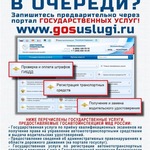 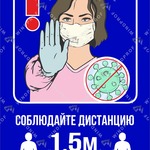 Финалист первого этапа конкурса «Народный участковый – 2020» Александр Артёмов: «Кабинетная работа не для меня…»Участковый уполномоченный ОУУП и ПДН МО МВД России «Похвистневский» майор полиции Александр Артёмов стал участником Всероссийского конкурса «Народный участковый-2020» и успешно прошёл во второй этап вместе со своими коллегами из Самары, Тольятти, Отрадного и Борского района.Как рассказывает Александр, к службе в органах внутренних дел его «подтолкнул» его старший брат – Владимир – военный в запасе, показательный пример для младшего. И, закончив училище, он решил пойти на службу в Похвистневский отдел внутренних дел.Поначалу, в 2002 году, Александр Артёмов начал служить в Отделе вневедомственной охраны, работал дознавателем.«Я быстро понял, что кабинетная работа не для меня, – рассказывает Александр, – руководство пошло мне навстречу, и с тех пор я и работаю участковым. Конечно, поначалу было очень тяжело, но у меня был хороший учитель – Павел Николаевич Адаев, который в 2015 году тоже принимал участие в конкурсе «Народный участковый».Александр Артёмов 18 лет служит в Похвистневском отделе внутренних дел, 9 из них – в отделении участковых уполномоченных и по делам несовершеннолетних.В настоящее время вверенные ему территории – сельское поселение Большой Толкай, поселок Октябрьский и Малотолкайское поселение Похвистневского района. До этого больше семи лет он прослужил участковым в сельском поселении Среднее Аверкино. Александр рассказывает, что до сих пор с ним созваниваются нынешний и бывший главы поселения, советуясь по возникающим сложным вопросам.«Главное в работе участкового уполномоченного, – считает Александр Артёмов, – это не наказать человека. Главное – беседа, подход к людям, чтобы граждане почувствовали к себе человеческое отношение».Участие в конкурсе «Народный участковый» для майора полиции стало неожиданностью.«Выход во второй этап конкурса для меня уже победа. Победа не личная, а наша общая – вместе с теми гражданами, кто за меня голосовал», – отмечает Александр Артёмов.Онлайн-голосование в рамках второго этапа конкураса «Народный участковый – 2020» продлится до 16 октября текущего года. Сделать свой выбор в пользу лучшего, по вашему мнению, участника можно перейдя по ссылке: https://63.xn--b1aew.xn--p1ai/%D0%BD%D0%B0%D1%80%D0%BE%D0%B4%D0%BD%D1%8B%D0%B9-%D1%83%D1%87%D0%B0%D1%81%D1%82%D0%BA%D0%BE%D0%B2%D1%8B%D0%B9-2020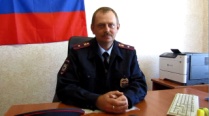  Приложение 1к Постановлению Администрации сельского поселения   Старый Аманак от 12.10.2020 №99а№ п/пВиды работСроки исполненияОтветственный исполнитель1.Рассмотрение заявления о предоставлении разрешения на  отклонение от предельных параметров разрешенного строительства, реконструкции объекта капитального строительства и подготовка Заключения о проведении публичных слушанийВ течение  трех рабочих днейКомиссия2.Постановление                     о проведении публичных слушаний по вопросу предоставления разрешения на  отклонение от предельных параметров разрешенного строительства, реконструкции объекта капитального строительстваНе позднее трех дней со дня получения заключения КомиссииАдминистрация сельского поселения  Старый Аманак3.Опубликование Постановления                     о проведении публичных слушаний по вопросу предоставления разрешения на  отклонение от предельных параметров разрешенного строительства, реконструкции объекта капитального строительства и разместить на официальном  сайте   в сети ИнтернетС учетом периодичности выпуска газетыАдминистрация сельского поселения  Старый Аманак4.Направление письменных сообщений о проведении публичных слушаний правообладателям земельных участков, имеющих общие границы с земельным участком, применительно к которому запрашивается разрешениеНе позднее 10 дней со дня принятия постановления о назначении публичных слушаний Комиссия по подготовке проекта правил землепользования и застройки сельского поселения  Старый Аманак5.Прием письменных замечаний и предложений  граждан, юридических лиц по вопросу предоставления разрешения на  отклонение от предельных параметров разрешенного строительства, реконструкции объекта капитального строительстваПрекращается за                           7 дней до окончания срока проведения  публичных слушанийКомиссия по подготовке проекта правил землепользования и застройки сельского поселения  Старый Аманак6.Проведение публичных слушаний для  граждан по обсуждению предоставления разрешения на отклонение от предельных параметров разрешенного строительства, реконструкции объекта капитального строительства25 дней Комиссия по подготовке проекта правил землепользования и застройки сельского поселения Старый Аманак7.Подготовка Заключения о результатах публичных слушанийВ течение 5 дней после окончания публичных слушанийКомиссия по подготовке проекта правил землепользования и застройки сельского поселения Старый Аманак8.Опубликование Заключения                       о результатах публичных слушаний                       в газете «Аманакские Вести»В течение 3 дней с момента подготовки заключения о результатах слушаний  Администрация сельского поселения  Старый Аманак9.Подготовка рекомендаций о предоставлении разрешения на отклонение от предельных параметров разрешенного строительства, реконструкции объекта капитального строительства или об отказе в предоставлении такого разрешения с указанием причин принятого решения и направление его Главе сельского поселения Старый АманакВ срок не превышающий 10 дней со дня опубликования заключения о результатах публичных слушаний      Комиссия по подготовке проекта правил землепользования и застройки сельского поселения Старый Аманак10.Издание постановления о предоставлении разрешения на отклонение от предельных параметров разрешенного строительства, реконструкции объекта капитального строительства или об отказе в предоставлении такого разрешения с указанием причин принятого решенияВ течение  3-х дней с момента поступления рекомендаций  Администрация сельского поселения  Старый Аманак11.Опубликование постановления                          о предоставлении разрешения на отклонение от предельных параметров разрешенного строительства, реконструкции объекта капитального строительства или об отказе в предоставлении такого разрешения В течение 3 дней с момента издания Постановления Администрация сельского поселения  Старый АманакУЧРЕДИТЕЛИ: Администрация сельского поселения Старый Аманак муниципального района Похвистневский Самарской области и Собрание представителей сельского поселения Старый Аманак муниципального района Похвистневский Самарской областиИЗДАТЕЛЬ: Администрация сельского поселения Старый Аманак муниципального района Похвистневский Самарской областиАдрес: Самарская область, Похвистневский          Газета составлена и отпечатана                                                                исполняющийрайон, село Старый Аманак, ул. Центральная       в администрации сельского поселения                                          обязанности главного37 а, тел. 8(846-56) 44-5-73                                             Старый Аманак Похвистневский район                                                      редактора                                                                                                            Самарская область. Тираж 100 экз                                         Н.А.Саушкина